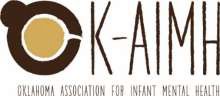 Minutes of March 8th, 2024 Board of Directors Meeting  Virtual via ZoomThe meeting was called to order at 9:04a.m. by President Juan Delara. Quorum was established. In attendance: Directors: Lucia Ciciolla, Tamra Crabtree, Linda Manaugh, Juan Delara, LaToyia Williams, Desiree Doherty, Melissa Griffin, Carol Stocking, Cynthia Mooney, Stephenie Butterfield, Sekou Clincy, Brandi Elwood Guests: Christina Seymour, Heather Hails, Shayla Winrow, Kevin EvansStaff: Carly, Audra Haney CONSENT AGENDAConsent agenda, and minutes for February were presented. Linda Manaugh motioned to approve and LaToyia Williams seconded. No discussion. Motion passed unanimously. The Finance report for February was presented. Linda Manaugh motioned to approve and Sekou Clincy seconded. No discussion. Motion passed unanimously.COMMITTEE & DIRECTOR REPORTSPresident ReportCarol Stocking has joined the Board! Welcome, Carol!We have 1 other board vacancy – hoping for someone with financial backgroundBoard attendance has been lacking. Need to increase engagement and make sure board members are attending meetingsConsider policy for board attendance 3 meetings in a row with no notice, reconsider board position Designee option? Pros and cons reviewedFrequency of board meetingsLook to resources from Center for Nonprofits about how to handleAdd Executive Director report to the agenda for future meetingsHave a strategic planning meeting to help organize the direction of the board with Audra coming onSee if Ed Long will do itDEI Officer Report – LaToyia Williams National Women’s Day and Women’s History MonthHistory of how the celebration came aboutShared examples of important women in the lives of board membersCommittee Chair ReportsCommunications. Chair: Brandi Duden (not in attendance) Stephenie Butterfield presentedOptions for logo – voted to approve new logo! LaToyia Williams motioned to approve and Stephenie Butterfield seconded. No discussion. Motion passed unanimously.Consider having available to purchase merchandise – some profit for organizationFall Conference. Chair: Looking for a chair! Juan might have someone interestedCarly has a meeting scheduled for Monday with potential Keynote speakerWill hold in OKC, in person conferenceEndorsement Strategy Group. Chair: Autumn Cooper (not in attendance)Discussion about merging Endorsement and Workforce committees to increase number of people and engagementMake advertising push or interest survey to get new members on the committee, re-engagement with the organizationCarly met with Kelly – want a push for early childhood people to go through endorsementShayla Winrow from Sunbeam shared that it would be helpful to get more info about endorsement to early childhood and education providersLinda & Audra – partnering with warmline, resource and referral meetings – put together materials about endorsement to shareBrandi and Carol are adjuncts profs – could have Audra come to speak to studentsShould be hearing about IMH-S exam soonFinance. Interim Chair: Liz Fisher (not in attendance) Audra Haney presentedAudra and Liz will bring some action items to the next meetingInvesting fundsNeed new Treasurer – hoping to fill board vacancy with someone with finance backgroundAudit coming up for 2023 – will delay to April/May. Ask for extension on 990Governance. Chair: Juan Delara. Reviewing policies, by-laws for OKAIMH Sustainability. Chair: Paula Koos (not in attendance) No formal update. May need new chairWorkforce Development. Chair: Need new chair!A few trainings coming upReflective supervision/consultation with Valerie IsaacsDC:0-5 training in April – virtual. Will open to 40 participantsDC:0-5 training in OctoberAlliance Call. No one attended last monthAudra will be planning to attend the calls going forward, have consistency Business – no new businessAnnouncementsLaToyia attended Cultural Humility Training – really great, valuable training. Recommends for everyone to do.https://mhaok.org/2024/02/24/cultural-humility-training-is-set-for-march-5th-6th/ Cynthia will share info about upcoming trainingsOklahoma Fatherhood Conference is next week – Sekou is helping to organizePublic Comment1.  NoneMotion to adjourn made by LaToyia Williams; seconded by Sekou Clincy. Motion passed unanimously.  Meeting adjourned at 10:11 a.m. by Juan DelaraSubmitted by Lucia Ciciolla